COMPUTER TERMS: EXERCISE CHECKLISTTypewww.esolcourses.com/topics/computers.html in the address bar (next to the arrow buttons, in the top left corner):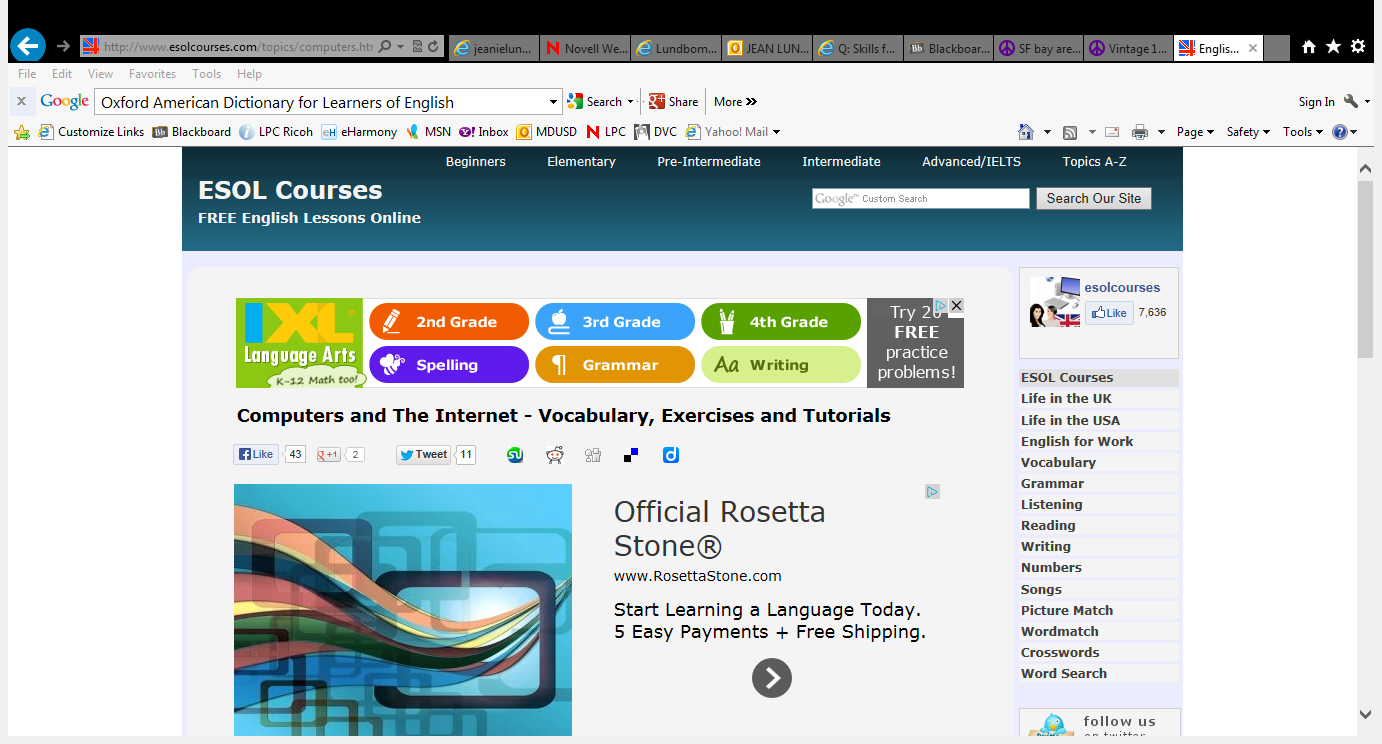 Click on the exercises listed below and check them off ✔when you finish them.New and Featured Lessons____  Texting and Online Messaging – Wordbank, with Definitions and Examples____  Internet Slang and SMS Messaging Acronymns – Picture Vocabulary Quiz____  Text Language and Internet Acronymns – Online Word Search Puzzle____  Parts of the Computer – Interactive Multiple Choice QuizActivities for English Beginners and Elementary Students____  Basic Computer Vocabulary for English Language Students____  General Computer Vocabulary – English Matching Quiz____  Parts of the Computer – Online Word Search Puzzle____  Computer Accessories – Picture Vocabulary Word Bank____  Computer Accessories – Picture Vocabulary Matching QuizUsing Google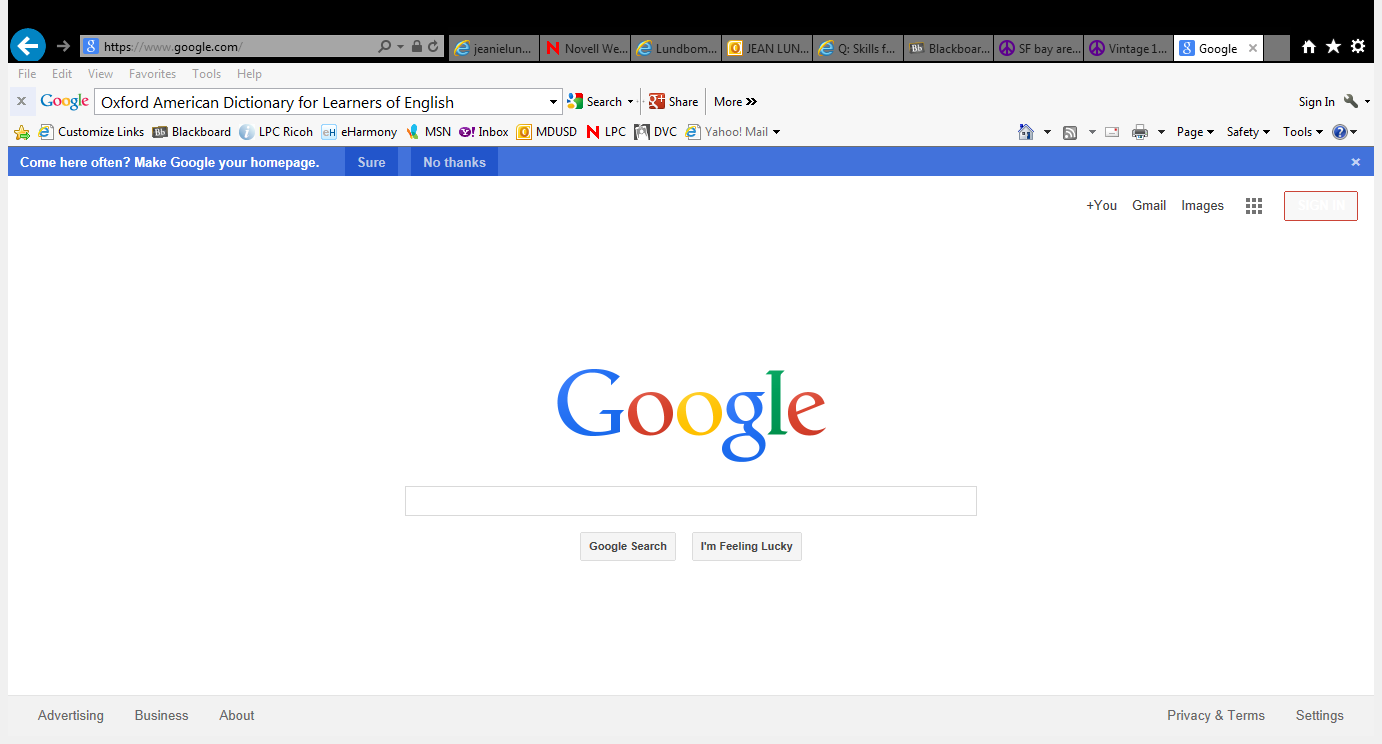 1. Go to www.google.com.  2. In the search bar, type English past participles quiz.  Click on the search symbol.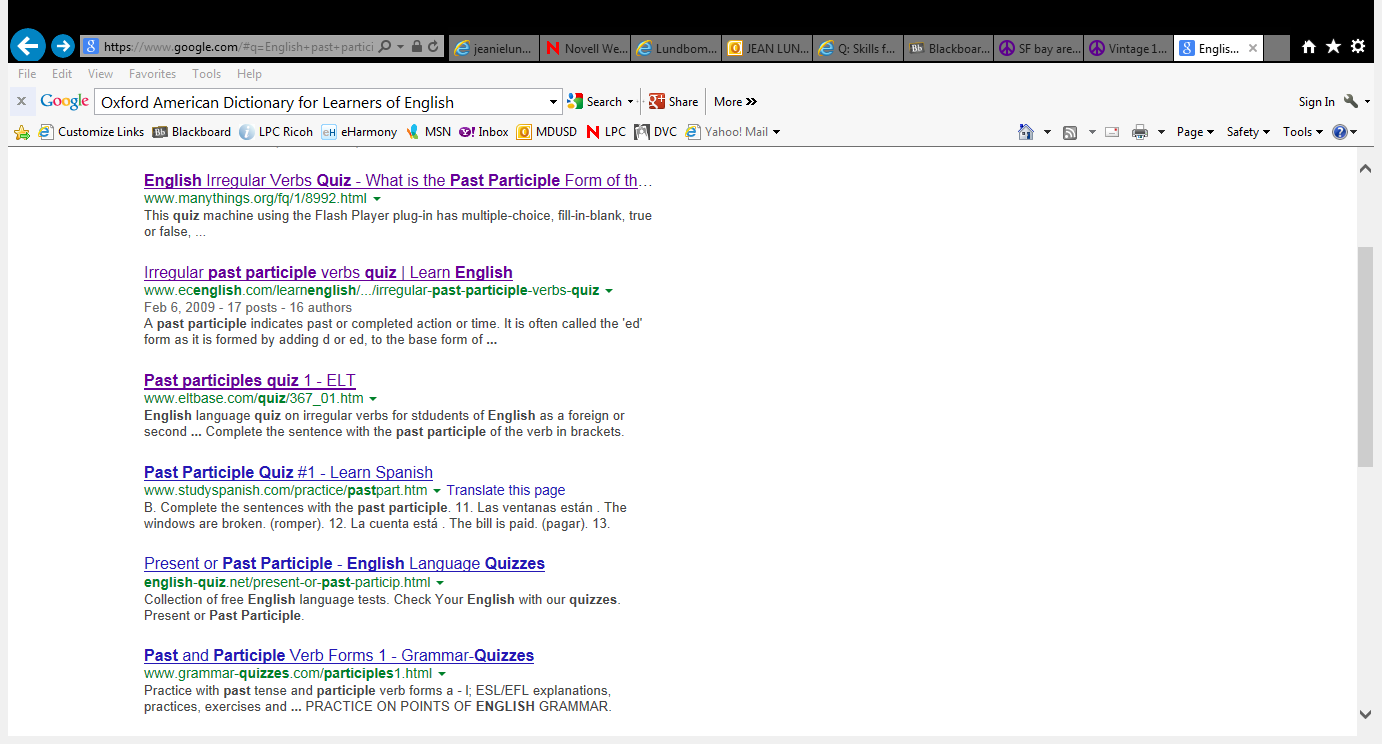 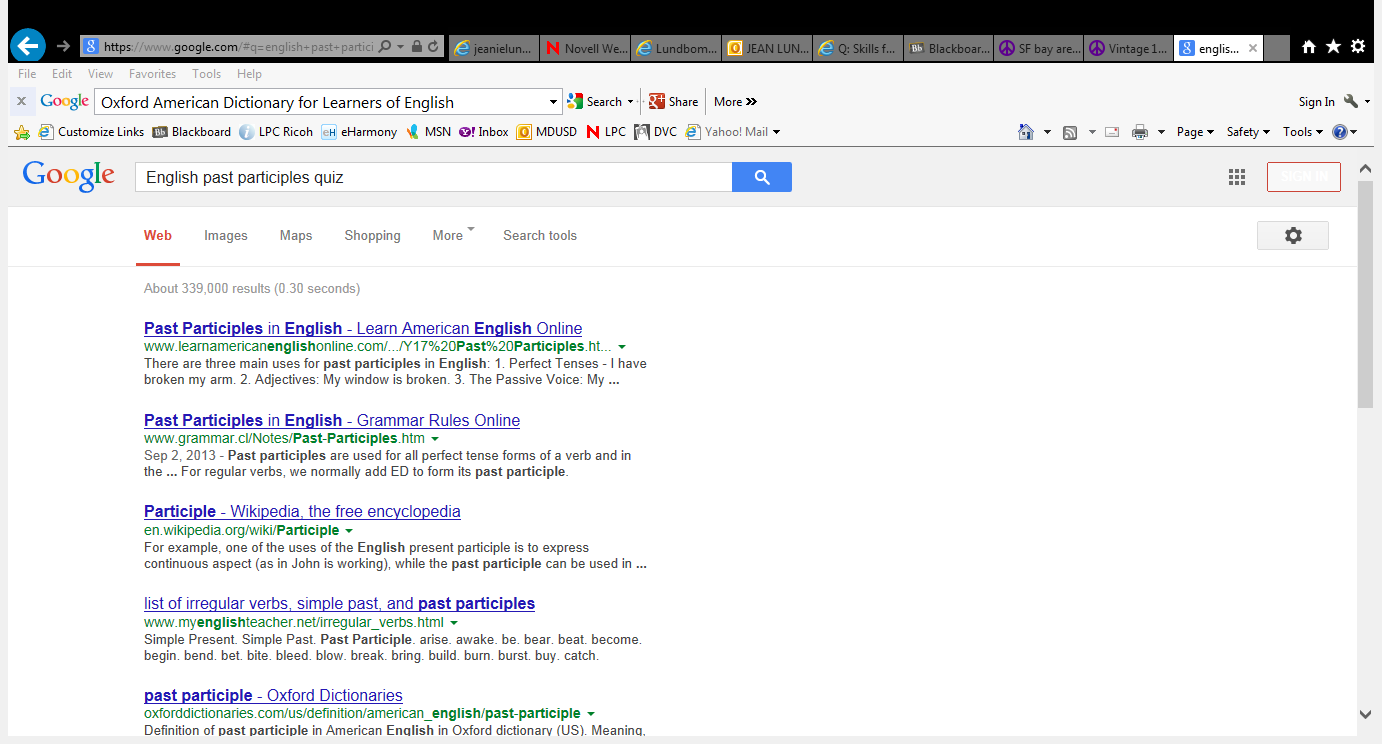 3. Click on the third choice: 	Take the quiz.  How many did you get correct?  ____/ 204. Try another website and practice your past participles.  If one site is too easy or 	difficult, click on the back button              and try a different site.